  Employee Assistance Positions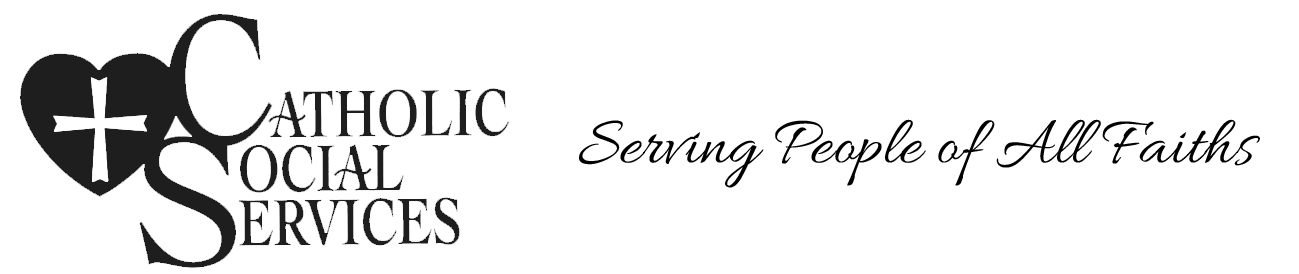 Catholic Social Services has an opening for a full-time Outpatient Therapist.Requirements:*Master's Degree and S. D. licenses preferred.*Salary DOE, $21-$32/hour*Travel and possible overnight stayBenefit package includes: Life & Health Insurance, Retirement, 15 holidays, 3 weeks vacation.To Apply; Must apply On-line on Indeed website link:
https://www.indeed.com/job/outpatient-therapist-e7e4c783903c4429For questions about the positions or if you need help to apply contact:Catholic Social Services529 Kansas City StreetRapid City, SD 57701office: 605.348.6086fax: 605.348.1050